Муниципальное казенное дошкольное образовательное учреждение « Детский сад общеразвивающего вида с приоритетным осуществлением художественно-эстетического и физического развития « Алые паруса» п. Воротынск  Бабынинского района Калужской области.Конспект непосредственно образовательной деятельности по О.О. «Художественное творчество» (нетрадиционная техника рисования) в логопедической группе по теме: « Цветы»		Подготовила и провела воспитатель логопедической группы                                                                                                          1-й категории                                                                                                         Лысюк Оксана Ивановна                                                                                                         МКДОУ «Алые паруса» п. Воротынск                                                                       Воротынск 2018Тема: «Цветы»  «Художественное творчество» (рисование)Цель: Познакомить детей с цветами из различных материалов.Задачи: 1. Формировать представление о разнообразных методах изготовления цветов.2. Пробуждать воображение и желание включаться в творческую деятельность. Воспитывать бережное отношение к растениям.3. Развивать пространственное мышление.4. Воспитывать эстетический вкус, эмоциональное восприятие окружающего и бережное отношение к нему.Интеграция областей: О.О. «Художественное творчество»,  «Социализация», «Коммуникация», «Труд», «Здоровье», «Музыка».Виды детской деятельности: изобразительная, игровая ,продуктивная.Материалы: листы картона (предварительно закрашенные восковыми мелками и покрытые черной гуашью), палочки для процарапывания, цветы из бумаги (оригами),  вышитые цветы, картина вышитая лентами, цветы из бисера, вязаные цветы, цветы из лент, цветок из капрона, аудио запись Чайковского « Вальс цветов», искусственные цветы.Предварительная работа: Выучить с ребенком стихотворение Т. Собакина « Если я сорву цветок», выучить с ребенком стихотворение  Е. Серовой  « Ландыш». Подготовить с детьми листы белого картона, которые предварительно  закрашены восковыми мелками и покрыты черной гуашью.                  Содержание организованной деятельности детей.Здравствуйте ребята. Сегодня мы с вами отправимся в волшебное царство. А что вы там увидите  узнаете отгадав загадку. На полянку я пойдуИ букетик соберуЯркие игривые,Душистые, красивые.  Что это?    ( цветы)(заходим и встаем вокруг стола) Здравствуйте дорогие гости!  Я очень рада видеть вас в царстве цветов!  Есть цветы, которые радуют в любое время год, и сейчас я вас с ними познакомлю. Правда ,это не совсем обычные цветы. Страна моя волшебная. Поэтому и цветы в ней особенные. Для роста и цветения им не нужны ни вода, ни свет. Ни тепло. Я хочу вам показать розы, фиалки, ромашки, ландыши, тюльпаны.Цветы из бумаги:Как вы думаете, из чего сделаны эти цветы? Правильно из бумаги. Как называется метод их изготовления?  Правильно « оригами». Вот  тюльпаны, а вот василек.  А это житель реки – лилия. Посмотрите на картину, эти цветочки выполнены в технике « квилинг» - это кручение из бумаги.Картина из ленточек:Посмотрите на эту картину. Как вы думаете, из чего она сделана? Правильно из лент. Такую картину можно повесить на стену, она придаст праздничный вид. Для ее выполнения понадобятся цветные ленточки и терпение.Точки, точки. ЗапятыеДождь выводит на окне,А у нас гляди какиеНезабудки голубыеИ ромашки золотыеРасцвели на полотне!( А. Саконская)Вязаные цветы:Посмотрите на вот эти цветы. А они из чего сделаны? Правильно из ниток. А как я их сделала? Молодцы,  я их связала крючком. Я клубочки собирала, а потом из них связала цветочки- поделочки.Изделие из бисера.Теперь я хочу показать вам вот эти цветы. Кто подскажет,  из чего я  их сделала? Правильно из бисера. Посмотрите на этот цветок. Он напоминает нам о лете. Должно быть оторвалиОт неба лоскуток,Чуть-чуть поколдовалиИ сделали цветок.( Е. Серова)Посмотрите у меня в руках пион - это цветочек из капрона.Можно делать и смешные необычные цветочки как, например, вот этот.Вышивка:Посмотрите на картину. На ней расцвели замечательные фиалки. Подскажите из чего они. Правильно из ниток. А как я их сделала? Молодцы я их вышила. Надо отдать частичку своей души, вложить любовь, тогда только вышитые картины оживают. Посмотрите, а на этой салфетке распустились мои любимые весенние цветы. Кто знает,  как они называются? Правильно это ландыши. А что вы знаете про ландыш? (он лекарственный, ядовитый, занесен в  Красную книгу) а что такое Красная книга? Послушайте,  Тимур нам об этом сейчас расскажет. Если я сорву цветок,Если ты сорвешь цветок,Если все: и я, и ты,Если мы сорвем цветы,Опустеют все поляныИ не будет красоты.( Т. Собакин)А Верочка нам расскажет стихотворение про ландыш.Родился ландыш в майский день,Лес его хранит.Мне кажется, его задень,Он тихо зазвенит.И это звон услышит луг,И птицы, и цветы…Давай послушаем , а вдругУслышим я и ты?( Е. Серова)Физ. минутка:Вот мы с вами и рассмотрели все цветы. А теперь я предлагаю вам немного отдохнуть. Посмотрите на ковре я вам подготовила цветы и предлагаю вам с ними потанцевать. Давайте представим себе, что мы цветы и немного покачаемся под музыку ветра. А теперь покрутимся под солнышком и засыпаем. (2 раза)Ребята, вам понравились мои работы? А вы хотите тоже, что то сделать своими руками? Работа за столами:Сегодня я вам предлагаю выполнить свои работы необычным способом. Эта техника называется « граттаж». это название переводится как процарапывание. Посмотрите, как это делается. По контуру рисунка мы начинаем ,царапать острым концом палочки и посмотрите у нас проявляется рисунок. Но для того чтобы у нас получились красивые работы давайте разомнем пальчики.Пальчиковая гимнастика:Поставили локти на стол, пальчиками показали чашечку цветка. Цветок закрылся( сжимаем пальцы), заснул ( опускаем кисть)потом вторая рука. Потом наоборот.Вот мы и подготовились к работе, можно приступать.Дети работают по музыку. (П.И. Чайковский « Вальс цветов»)Итог:( дети выходят на ковер со своими работами)Сегодня вы увидели много цветов. Каждый из них красив, необычен и таит в себе частичку любви, дарит тепло и радость. Цветы нужно дарить всегда, чем их больше, тем больше праздников. Вы свои работы тоже можете, кому то подарить. Кому вы подарите свои цветы? ( ответы детей)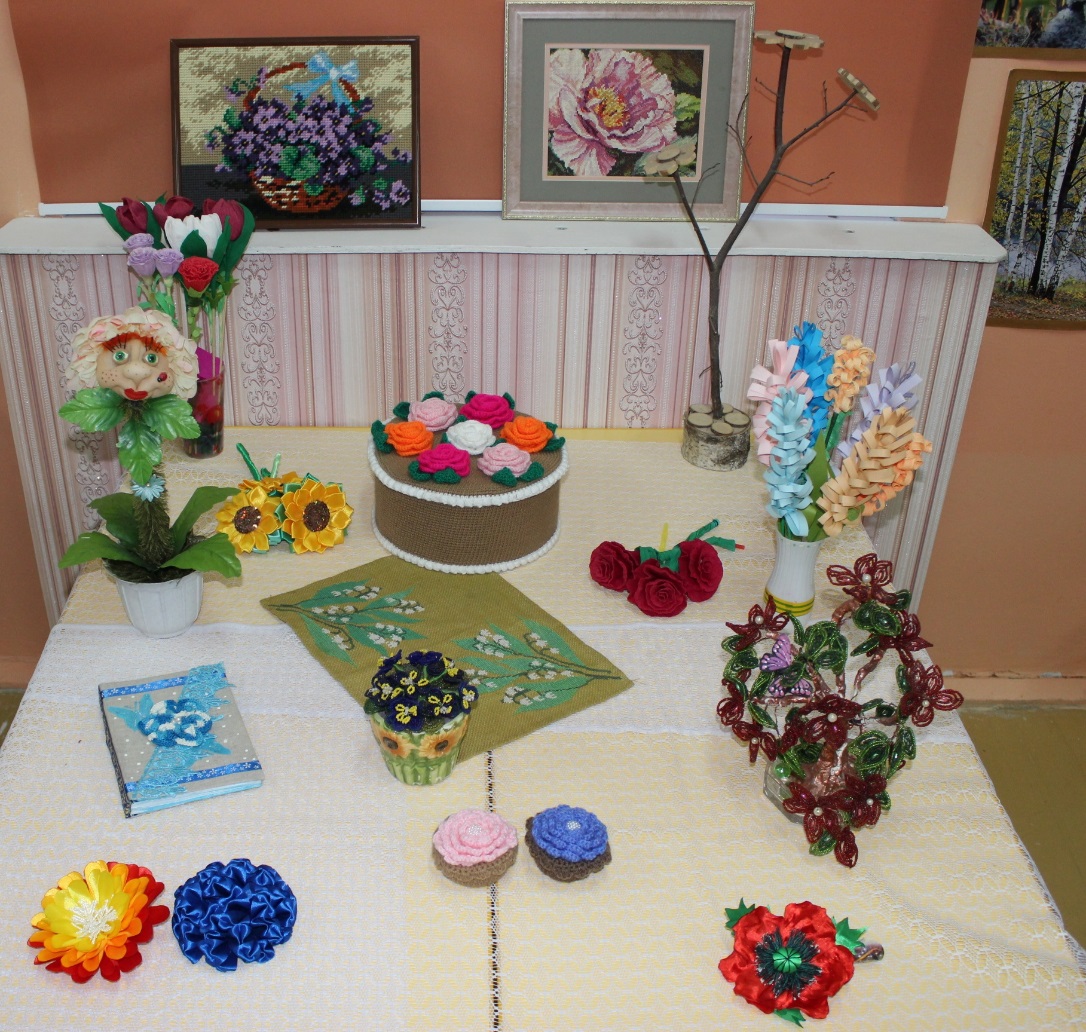 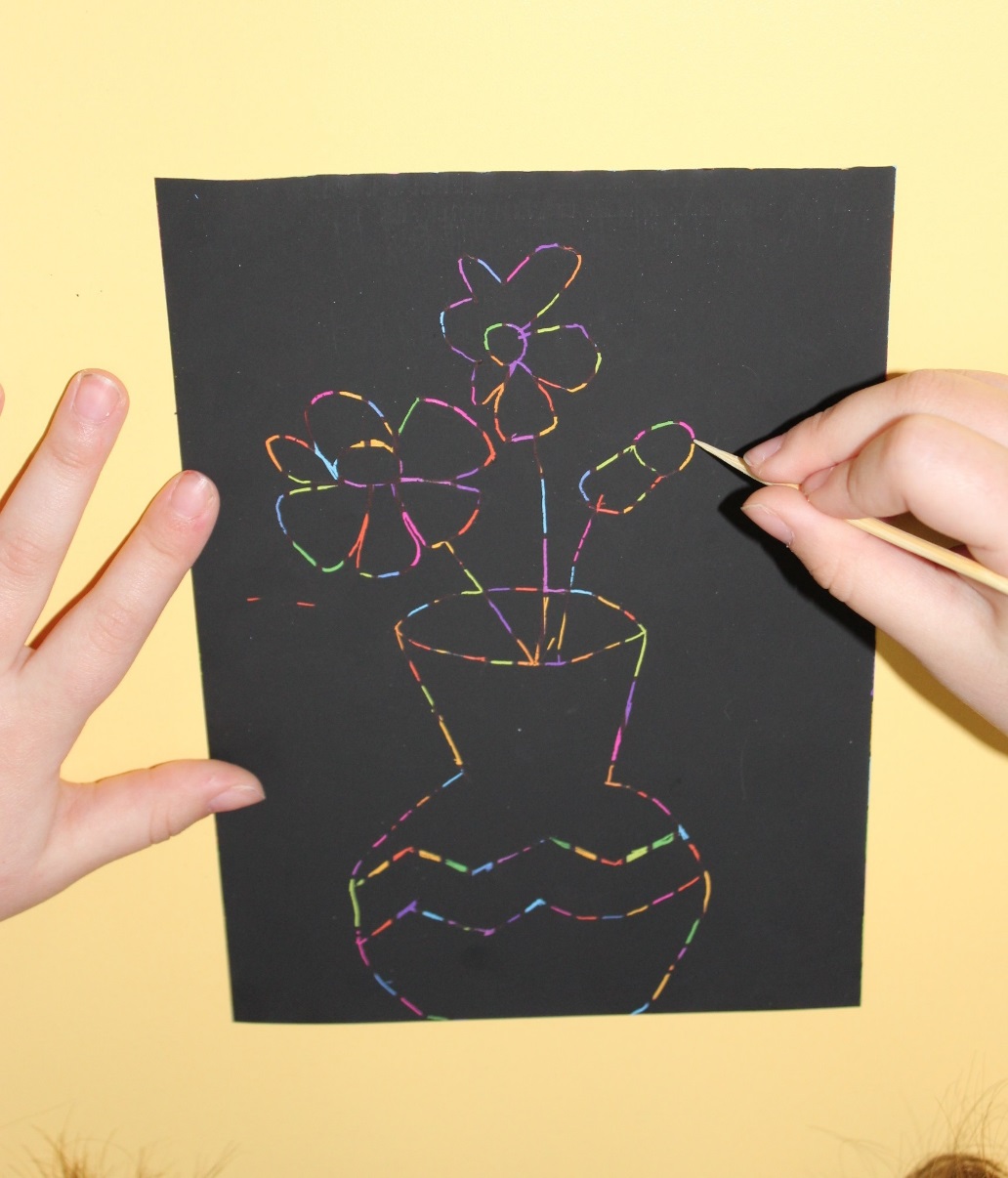 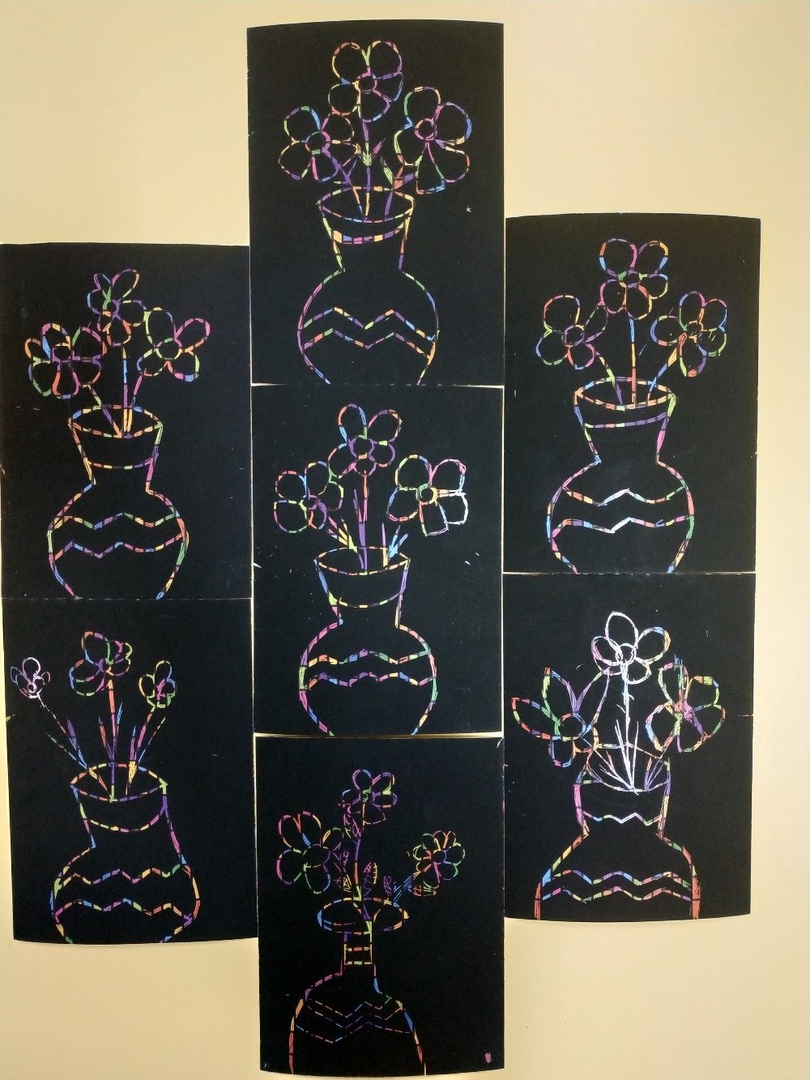 